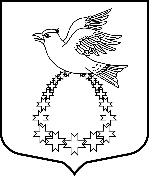 Администрациямуниципального образования «Вистинское  сельское поселение»муниципального образования «Кингисеппский муниципальный район»Ленинградской областиП О С Т А Н О В Л Е Н И Е11.03.2020 г. № 25«Об утверждении муниципальной программы «Использование и охрана земель сельскохозяйственного назначения на территории МО «Вистинское сельское поселение» на 2020 - 2024 годы»В соответствии со статьями 11, 13 и 72 Земельного кодекса Российской Федерации, Федеральным законом от 06.10.2003 № 131-ФЗ «Об общих принципах местного самоуправления в Российской Федерации», руководствуясь Уставом МО «Вистинское сельское поселение» МО «Кингисеппский муниципальный район» Ленирнградской области, администрация МО «Вистинское сельское поселение»ПОСТАНОВЛЯЕТ:Утвердить муниципальную программу «Использование и охрана земель сельскохозяйственного назначения на территории МО «Вистинское сельское поселение» на 2020 - 2024 годы» (Приложение к настоящему постановлению).Настоящее Постановление вступает в силу с момента принятия и подлежит размещению на официальном сайте МО «Вистинское сельское поселение».Контроль за исполнением настоящего постановления оставляю за собой. Глава администрацииМО «Вистинское сельское поселение»				И. Н. СажинаИсп. Бердюгина Е.В.тел. 8 (813 75) 67 133Приложение УТВЕРЖДЕНОпостановлением администрацииМО «Вистинское сельское поселение»№ 25 от 11.03.2020 г.Муниципальная программаИспользование и охрана земель сельскохозяйственного назначенияна территории МО «Вистинское сельское поселение» на 2020 - 2024 годы»1. Содержание программы и обоснование необходимости её решения программными методамиЗемля – важнейшая часть общей биосферы, использование её связано со всеми другими природными объектами: водами, лесами, животным и растительным миром, полезными ископаемыми и иными ценностями недр земли. Без использования и охраны земли практически невозможно использование других природных ресурсов. При этом бесхозяйственность по отношению  земле немедленно наносит или в недалеком будущем будет наносить вред окружающей среде, приводить не только к разрушению поверхностного слоя земли (почвы), ее химическому и радиоактивному загрязнению, но и сопровождаться экологическим ухудшением всего природного комплекса.Программа «Использование и охрана земель сельскохозяйственного назначения на территории МО «Вистинское сельское поселение» на 2020 - 2024 годы» (далее Программа) направлена на создание благоприятных условий использования и охраны земель, обеспечивающих реализацию государственной политики эффективного и рационального использования и управления земельными ресурсами в интересах укрепления экономики.Использование значительных объемов земельного фонда в различных целях накладывает определенные обязательства по сохранению природной целостности всех звеньев экосистемы окружающей среды.В природе все взаимосвязано. Поэтому нарушение правильного функционирования одного из звеньев, будь то лес, животный мир, земля, ведет к дисбалансу и нарушению целостности экосистемы.Нерациональное использование земли, потребительское и бесхозяйственное отношение к ней приводит к нарушению выполняемых ею функций, снижению природных свойств.Охрана земли только тогда может быть эффективной, когда обеспечивается рациональное землепользование.Проблемы устойчивого социально-экономического развития Вистинского сельского поселения и экологически безопасной жизнедеятельности его жителей на современном этапе  тесно связаны с решением вопросов охраны и использования земель. На уровне сельского поселения можно решать местные  проблемы охраны и использования земель самостоятельно, причем полным, комплексным и разумным образом в интересах не только ныне живущих людей, но и будущих поколений.На территории Вистинского сельского поселения имеются земельные участки для различного разрешенного использования.Наиболее ценными являются земли сельскохозяйственного назначения, относящиеся к сельскохозяйственным угодьям.Пастбища и сенокосы на территории поселения по своему культурно-техническому состоянию преимущественно чистые. Сенокосы используются фермерскими и личными подсобными хозяйствами.Экологическое состояние земель в среднем хорошее, но стихийные несанкционированные свалки, оказывают отрицательное влияние на окружающую среду, и усугубляют экологическую обстановку.Еще одна из проблем – это борщевик Сосновского.Борщевик Сосновского с 1960-х годов культивировался во многих регионах России как перспективная кормовая культура. Свое название растение получило в честь исследователя флоры Кавказа Сосновского Д.И. Листья и плоды борщевика богаты эфирными маслами, содержащими фурокумарины - фотосенсибилизирующие вещества. При попадании на кожу эти вещества ослабляют ее устойчивость против ультрафиолетового излучения. После контакта с растением, особенно в солнечные дни, на коже может появиться ожог 1-3-й степени. Особая опасность заключается в том, что после прикосновения к растению поражение может проявиться не сразу, а через день-два. В некоторых случаях сок борщевика Сосновского может вызвать у человека токсикологическое отравление, которое сопровождается нарушением работы нервной системы и сердечной мышцы. Растение является серьезной угрозой для здоровья человека. Также в растении содержатся биологически активные вещества - фитоэкстрогены, которые могут вызывать расстройство воспроизводительной функции у животных.Борщевик Сосновского устойчив к неблагоприятным климатическим условиям, активно подавляет произрастание других видов растений, вытесняет естественную растительность, а также может образовывать насаждения различной плотности площадью от нескольких квадратных метров до нескольких гектаров. Данные свойства растения способствуют его распространению на заброшенных землях, откосах мелиоративных каналов, обочинах дорог. В настоящее время борщевик Сосновского не произрастает на землях сельскохозяйственного назначения МО «Вистинское сельское поселение», но встречается на обочинах дорог регионального и федерального значения. Проблемы устойчивого социально-экономического развития муниципального образования «Вистинское сельское поселение» и экологически безопасной жизнедеятельности его жителей на современном этапе тесно связаны с решением вопросов охраны и использования земель. На уровне сельского поселения можно решать местные проблемы охраны и использования земель самостоятельно, причем полным, комплексным и разумным образом в интересах не только ныне живущих людей, но и будущих поколений.2. Основные цели, задачи и сроки реализации ПрограммыЦель Программы:- использование земель способами, обеспечивающими сохранение экологических систем, способности земли быть средством, основой осуществления хозяйственной и иных видов деятельности;- предотвращение деградации, загрязнения, захламления, нарушения земель, других негативных (вредных) воздействий хозяйственной деятельности;- обеспечение улучшения и восстановления земель, подвергшихся деградации, загрязнению, захламлению, нарушению, другим негативным (вредным) воздействиям хозяйственной деятельности; - улучшение земель, экологической обстановки в сельском поселении; сохранение и реабилитация природы сельского поселения для обеспечения здоровья и благоприятных условий жизнедеятельности населения;- систематическое проведение инвентаризация земель, выявление нерационально используемых земель в целях передачи их в аренду (собственность);- обеспечение улучшения и восстановления земель, подвергшихся деградации, нарушению и другим негативным (вредным) воздействиям;- сохранения качества земель (почв) и улучшение экологической обстановки;- защита и улучшение условий окружающей среды для обеспечения здоровья и благоприятных условий жизнедеятельности населения.Задачи программы:- повышение эффективности использования и охраны земель;- оптимизация деятельности в сфере обращения с отходами производства и потребления;- обеспечение организации рационального использования и охраны земель;- проведение инвентаризации земель.Реализация программы рассчитана на период 2020-2024 годы, в течение которого предусматривается проведение следующих работ:- мониторинг текущего состояния земель сельскохозяйственного назначения на территории МО «Вистинское сельское поселение»;- выявление проблем, связанных с обеспечением экологической обстановки на территории МО «Вистинское сельское поселение», сохранением и реабилитацией природы сельского поселения;- разработка плана мероприятий по предотвращению деградации, загрязнения, захламления, нарушения земель, других негативных (вредных) воздействий хозяйственной деятельности;- создание системы мониторинга за ходом реализации Программы;- проведение Программных мероприятий;- оценка полученных результатов.3. Система программных мероприятий и ресурсное обеспечение ПрограммыМероприятия, предлагаемые к реализации и направленные на решение основных задач программы, приведены в приложении к Программе.Финансирование мероприятий Программы не предусмотрено.4. Методика оценки эффективности ПрограммыПрограмма не предусматривает бюджетной и экономической эффективности.Методика оценки социальной эффективности Программы заключается в определении количественных и качественных характеристик изменения ситуации в сфере использования и охраны земель сельскохозяйственного назначения на территории МО «Вистинское сельское поселение».Качественные характеристики, влияющие на эффективность Программы, определяются социальным эффектом, который может выражаться в расширении информационного пространства по оценке эффективности использования и охраны земель, внедрении социокультурных технологий защиты и улучшения условий окружающей среды, повышении правосознания населения в вопросах обеспечения здоровья и благоприятных условий жизнедеятельности населения, улучшении экологической обстановки в сельском поселении. Данные изменения будут оцениваться в ходе проведения мониторинговых социологических исследований.5. Механизм реализации Программы, организация управления Программой и контроль за ходом ее реализации.Реализацию программы предусматривается осуществлять по ее основным направлениям посредством исполнения мероприятий Программы с учетом положений федерального и областного законодательства.Исполнители программы осуществляют:- руководство и текущее управление реализацией Программы, - нормативно-правое и методическое обеспечение реализации Программы;- подготовку предложений по объемам и условиям предоставления средств бюджета для реализации Программы;- организацию информационной и разъяснительной работы, направленной на освещение целей и задач Программы;- с целью охраны земель проводят инвентаризацию земель поселения.Инвентаризация земель проводится для предотвращения деградации, загрязнения, захламления, нарушения земель, других негативных (вредных) воздействий хозяйственной деятельности, выявление неиспользуемых, нерационально используемых или используемых не по целевому назначению и не в соответствии с разрешенным использованием земельных участков, других характеристик земель.Координацию деятельности исполнителей, соисполнителей и участников Программы и контроль за реализацией Программы осуществляет управляющий программой – глава администрации МО «Вистинское сельское поселение», который:- организует сбор от исполнителей и соисполнителей Программы информации об исполнении каждого мероприятия и - осуществляет обобщение и анализ информации о ходе реализации мероприятий Программы.Исполнители и соисполнители программы несут персональную ответственность за качественное и своевременное исполнение мероприятий Программы.6. Ожидаемые результаты реализации ПрограммыРеализация данной Программы будет содействовать упорядочению землепользования; вовлечению в оборот новых земельных участков; повышению инвестиционной привлекательности сельского поселения, соответственно росту экономики, более эффективному использованию и охране земель.В результате выполнения мероприятий Программы будет обеспечено: - защита сельскохозяйственных угодий от зарастания деревьями и кустарниками, сорными растениями, защита растений от вредных организмов;- улучшение качественных характеристик земель;- эффективное использование земель;- ликвидация угрозы неконтролируемого распространения борщевика на территории МО «Вистинское сельское поселение»;- снижение случаев травматизма среди населения.Приложениек Муниципальной программеПеречень программных мероприятий муниципальной программы «Использование и охрана земель сельскохозяйственного назначения на территории МО «Вистинское сельское поселение» на 2020 - 2024 годы»НаименованиепрограммыМуниципальная программа «Использование и охрана земель сельскохозяйственного назначения на территории МО «Вистинское сельское поселение» на 2020 - 2024 годы»Основание для разработки программыЗемельный кодекс Российской федерации от 25 октября 2001 года № 136-ФЗ,  Федеральный закон от 6 октября 2003 года № 131-ФЗ «Об общих принципах организации местного самоуправления в Российской Федерации»Заказчик программыадминистрация МО «Вистинское сельское поселение»Разработчик программыадминистрация МО «Вистинское сельское поселение»Исполнители программыадминистрация МО «Вистинское сельское поселение»;предприятия и организации всех форм собственности (по согласованию)Цели программы- систематическое проведение инвентаризации земель, выявление нерационально используемых сельскохозяйственных земель; - сохранение качества земель (почв) и их плодородия;- улучшение экологической обстановки, ликвидация последствий загрязнения, в том числе биогенного загрязнения, и захламления земель; - защита сельскохозяйственных угодий от зарастания деревьями и кустарниками, сорными растениями;- защита и улучшение условий окружающей среды для обеспечения здоровья и благоприятных условий жизнедеятельности населения.Задачи программы- обеспечение организации рационального использования и охраны земель на территории Вистинского сельского поселения;- повышение биологического потенциала земель;- улучшения условий для устойчивого земледелия;- сохранение и восстановление зеленых насаждений;- сохранение сбалансированной экосистемы природных ландшафтов.Срок реализации программы2020 - 2024 годыОбъем и источники финансирования программыфинансирования не требуетОжидаемые конечные результаты реализации программы- упорядочение землепользования; - вовлечение в оборот новых земельных участков; - эффективное использование и охрана земель; - восстановление нарушенных земель; - уничтожение борщевика на землях населённых пунктов, входящих в состав Вистинского сельского поселения;- ликвидация угрозы неконтролируемого распространения борщевика на всей территории сельского поселения;- повышение экологической безопасности населения Вистинского сельского поселения и качества его жизни; - увеличение налогооблагаемой базы.Система организации контроля за исполнением программыКонтроль за исполнением программы осуществляет глава администрации МО «Вистинское сельское поселение».№п/пНаименованиемероприятий ПрограммыОтветственные исполнителиСроки реализацииОбъем финансирования1.Разъяснение гражданам земельного законодательстваАдминистрацияПостоянноНе предусмотрено2.Инвентаризация земельАдминистрацияПостоянноНе предусмотрено3.Осуществление контроля за соблюдением установленного режима использования земельных участков в соответствии с их целевым назначением и разрешенным использованием и за соблюдением требований земельного законодательстваАдминистрацияПостоянноНе предусмотрено4.Выявление пустующих и нерационально используемых земель и своевременное вовлечение их в хозяйственный оборотАдминистрацияПостоянноНе предусмотрено5.Выявление фактов использования земельных участков, приводящих к значительному ухудшению экологической обстановкиАдминистрацияПостоянноНе предусмотрено6.Выявление фактов самовольного занятия земельных участков, самовольных строенийАдминистрацияПостоянноНе предусмотрено7.Организация регулярных мероприятий по очистке территории сельского поселения от мусора, в том числе с участием жителейАдминистрацияПостоянноНе предусмотрено8.Осуществление контроля за своевременной уплатой земельного налога и арендной платы за использование земельных участковАдминистрацияПостоянноНе предусмотрено9.Защита сельскохозяйственных земель от заражения карантинными вредителями и болезнями растений, от зарастания кустарником и сорной травойСобственники и арендаторы земельных участковапрель - октябрь ежегодноНе предусмотрено10.Благоустройство и озеленение территории населенных пунктов сельского поселения, проведение субботниковОрганизации, учреждения всех форм собственности, населениеапрель - октябрь ежегодноНе предусмотрено11.Контроль за исполнением мероприятий по обеспечению противопожарной безопасности в отношении земель сельскохозяйственного назначения и земель запасаАдминистрацияПостоянноНе предусмотрено